Уважаемые родители! Предлагаем вам познакомиться с хартией «Цифровая этика детства!» Хартия закрепляет универсальные ценности и принципы взаимодействия с детьми в интернете. Следование этим принципам позволяет не только свести к минимуму угрозы, но и создать условия, при которых возможности цифровой среды будут эффективно использоваться детьми для развития и самореализации, общения и творчества.Как появилась хартияХартию создали основатели Альянса. Это девять крупнейших компаний России: билайн, холдинг «Газпром-Медиа», «Лаборатория Касперского», «МегаФон», МТС, VK, «Национальная Медиа Группа», «Ростелеком» и «Яндекс».О чём говорится в хартииХартия — это этическая платформа и руководство к действию для организаций, компаний и объединений, работающих с детьми. Документ содержит ценностные ориентиры и правила поведения, которые помогают обеспечить благоприятную для детей цифровую среду.Участники хартии:не допускают или минимизируют деструктивное влияние технологий на когнитивные способности и эмоциональное развитие детей;информируют детей об опасностях в интернете, о способах защиты и получения помощи при кибербуллинге, троллинге и других формах неадекватного поведения в сети;развивают у детей навыки критического мышления и ответственного обращения с информацией из интернета;распространяют позитивный просветительский и воспитательный контент;создают атмосферу доверия и взаимной поддержки на разных этапах взаимодействия ребёнка с цифровой средой;учат детей вежливому и уважительному онлайн-общению между собой и со взрослыми;формируют у детей сознательное отношение к своему поведению в сети, к оставляемым цифровым следам и их возможным последствиям для личной и профессиональной жизни;прививают детям осторожное обращение с персональной информацией о себе, семье, друзьях;принимают меры по закрытию доступа к взрослому контенту;стремятся не допускать чрезмерное погружение ребёнка в онлайн-среду, помогая достичь баланса в распределении времени на цифровое и реальное общение.Полный текст хартии можно прочесть по ссылке.Кто может стать участником хартииУчастие в хартии добровольное. Она ориентирована на максимально широкий круг российских и иностранных коллективов, разделяющих её ценности. Присоединиться могут государственные, коммерческие и некоммерческие организации, образовательные учреждения, общественные, профессиональные объединения и другие коллективы, занимающиеся работой с детьми и обеспечением их безопасности в цифровой среде.Единственное ограничение: участниками хартии не могут быть физические лица (но могут стать объединения родителей, педагогов и т. д.).Как присоединиться к хартииДля этого нужно:сообщить о своем желании через форму на сайте и оставить контактные данные для обратной связи;распечатать и подписать от руки текст меморандума о присоединении к хартии, который придёт в ответном письме;направить на почту Альянса сканированную копию подписанного меморандума.Кто уже поддержал документСреди участников хартии — компании-основатели Альянса, Сбер, российское общество «Знание», Российское движение школьников, школа «Сириус», молодёжный цифровой омбудсмен, АНО БО «Журавлик», Российская государственная детская библиотека, АНО «Центр изучения и сетевого мониторинга молодежной среды», АНО «Центр компетенций по глобальной ИТ-кооперации», Институт изучения детства, семьи и воспитания РАО, а также «Союзмультфильм», Yappy и Skillbox. 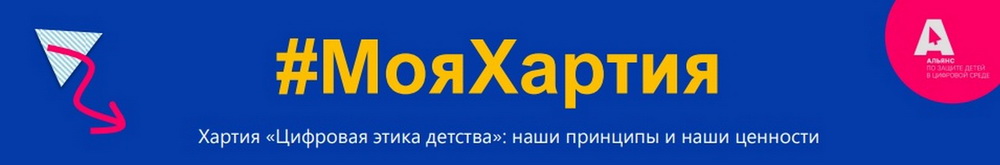 